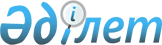 О проекте Указа Президента Республики Казахстан "О внесении изменений и дополнений в Указ Президента Республики Казахстан от 29 июня 2011 года № 110 "О Государственной программе развития и функционирования языков в Республике Казахстан на 2011 - 2020 годы"Постановление Правительства Республики Казахстан от 16 октября 2014 года № 1095      Правительство Республики Казахстан ПОСТАНОВЛЯЕТ:

      внести на рассмотрение Президента Республики Казахстан проект Указа Президента Республики Казахстан «О внесении изменений и дополнений в Указ Президента Республики Казахстан от 29 июня 2011 года № 110 «О Государственной программе развития и функционирования языков в Республике Казахстан на 2011 – 2020 годы».      Премьер-Министр

      Республики Казахстан                       К. Масимов О внесении изменений и дополнений в Указ Президента Республики

Казахстан от 29 июня 2011 года № 110 «О Государственной

программе развития и функционирования языков в Республике

Казахстан на 2011 – 2020 годы»      ПОСТАНОВЛЯЮ:

      1. Внести в Указ Президента Республики Казахстан от 29 июня 2011 года № 110 «О Государственной программе развития и функционирования языков в Республике Казахстан на 2011 – 2020 годы» (САПП Республики Казахстан, 2011 г., № 43, ст. 555) следующие изменения и дополнения:

      в Государственной программе развития и функционирования языков в Республике Казахстан на 2011 – 2020 годы, утвержденной вышеназванным Указом:

      в разделе «Паспорт Программы»:

      целевые индикаторы изложить в следующей редакции:

      «Целевые индикторы Увеличение:

      доли взрослого населения, владеющего государственным языком (к 2014 году – 70 %, к 2017 году не менее – 80 %, к 2020 году – 95 %);

      доли выпускников школ, владеющих государственным языком на уровне В1 (к 2017 году – 70 %, к 2020 году – 100 %);

      доли казахоязычного контента в государственных средствах массовой информации (к 2014 году – 55 %, к 2017 году – 65 %, к 2020 году – 75 %);

      доли инновационной продукции (интерактивная и интенсивная), разработанной на казахском языке (по сравнению с 2014 годом ежегодный рост – 10 %);

      степени удовлетворенности населения работой ономастических комиссий в части соблюдения принципов прозрачности и общественного доступа к обсуждению процесса принятия решения (к 2017 году – 75 %, к 2020 году – 90 %);

      доли упорядоченного терминологического фонда казахского языка (по сравнению с 2010 годом к 2014 году – 20 %, к 2017 году – 60 %, к 2020 году – 100 %);

      уровня сохранения нормы языковой культуры, учитывая непрерывный процесс языковой культуры (публицистический, научный, официальный и стиль разговорной речи) (с 2017 года ежегодный рост – 5 %);

      доли взрослого населения республики, владеющего русским языком (к 2020 году – 93 %);

      доли этносов, охваченных курсами по обучению родному языку при этно-культурных объединениях (по сравнению с 2010 годом к 2014 году – 60 %, к 2017 году – 80 %, к 2020 году – 90 %);

      доли взрослого населения республики, владеющего английским языком (к 2014 году – 16,8 %, к 2017 году – 20 %, к 2020 году – 23 %);

      доли взрослого населения республики, владеющего тремя языками (государственным, русским и английским) (к 2014 году – 11 %, к 2017 году – 14 %, к 2020 году – до 17 %).»;

      в подразделе «Анализ текущей ситуации»:

      в части четвертой:

      абзац четвертый изложить в следующей редакции:

      «-сформирована типовая программа учебно-методический комплекс для обучения казахскому языку (лексический минимум владения казахским языком, грамматический справочник, учебно-методический комплекс и др.) через модель непрерывного образования «Казахский язык как иностранный или второй;»;

      дополнить абзацем пятым следующего содержания:

      «-также разработана методология аккредитации языковых центров казахского языка;»;

      абзац пятый изложить в следующей редакции:

      «-в целях внедрения новых информационных технологий в процесс изучения государственного языка создан и постоянно обновляется интернет-портал (свыше 20 видов сервисов);»;

      дополнить абзацем седьмым следующего содержания:

      «- в целях совершенствования и систематизации лексического фонда казахского языка принят Закон Республики Казахстан «О внесении изменений и дополнений в некоторые законодательные акты Республики Казахстан по вопросам ономастики» (21.01.2013 г. № 72-V), также во исполнение и регулирование механизма норм данного Закона приняты подзаконные нормативно-правовые акты;»;

      часть шестую изложить в следующей редакции:

      «Неравномерный уровень владения государственным языком в обществе. В соответствии со статьей 23 Закона Республики Казахстан «О языках в Республике Казахстан», а также в целях принятия мер по овладению служащими в необходимом объеме государственным языком для исполнения служебных обязанностей требуется определение «перечня служащих, для которых необходимо знание государственного языка в определенном объеме и соответствии с квалификационными требованиями.»;

      в разделе «Цели, задачи, целевые индикаторы и показатели результатов реализации Программы»:

      в програмных целях:

      подпункт 1) изложить в следующей редакции:

      «1) достижение обеспечения овладения государственным языком и его эффективными способами;»;

      целевые индикаторы изложить в следующей редакции:

      «Целевые индикоры:

      доля взрослого населения, владеющего государственным языком (к 2014 году – 70 %, к 2017 году не менее – 80 %, к 2020 году – 95 %);

      доля выпускников школ, владеющих государственным языком на уровне В1 (к 2017 году – 70 %, к 2020 году – 100 %);

      доля казахоязычного контента в государственных средствах массовой информации (к 2014 году – 55 %, к 2017 году – 65 %, к 2020 году – 75 %);

      степень удовлетворенности населения работой ономастических комиссий в части соблюдения принципов прозрачности и общественного доступа к обсуждению процесса принятия решения (к 2017 году – 75 %, к 2020 году – 90 %);

      доля упорядоченного терминологического фонда казахского языка (по сравнению с 2010 годом к 2014 году – 20 %, к 2017 году – 60 %, к 2020 году – 100 %);

      уровень сохранения нормы языковой культуры, учитывая непрерывный процесс языковой культуры (публицистический, научный, официальный и стиль разговорной речи) (с 2017 года ежегодный рост – 5 %);

      доля взрослого населения республики, владеющего русским языком (к 2020 году – 93 %);

      доля этносов, охваченных курсами по обучению родному языку при этно-культурных объединениях (по сравнению с 2010 годом к 2014 году – 60 %, к 2017 году – 80 %, к 2020 году – 90 %);

      доля взрослого населения республики, владеющего английским языком (к 2014 году – 16,8 %, к 2017 году – 20 %, к 2020 году – 23 %);

      доля взрослого населения республики, владеющего тремя языками (государственным, русским и английским) (к 2014 году – 11 %, к 2017 году – 14 %, к 2020 году – до 17 %).»;

      показатели результатов изложить в следующей редакции:

      «Показатели результатов:

      количество будущих преподавателей казахского языка, обучаемых в рамках государственного образовательного заказа (ежегодно не менее 500 чел.);

      доля аккредитованных центров по обучению государственному языку (казахскому языку) (к 2015 году – 30 %, к 2017 – 70 %, к 2020 году – 100 %);

      доля государственных служащих, сертифицированных по системе оценки уровня знания казахского языка граждан Республики Казахстан по программе «Казтест» на знание государственного языка (к 2017 году – не менее 50 %, к 2020 году – 100 %);

      доля сотрудников организаций, предоставляющих государственные услуги, сертифицированных по программе «Казтест» на знание государственного языка (к 2017 году – не менее 50 %, к 2020 году – 100 %);

      доля государственного социального заказа, направленного на популяризацию государственного языка (ежегодно не менее 10 %);

      рост числа новых телевизионных проектов на государственном языке в эфире государственных СМИ (ежегодно на 10 %);

      доля государственного информационного заказа, ориентированного на поддержку печатных СМИ, выходящих на государственном языке (ежегодно не менее 50 %);

      степень охвата регионов контролем за использование визуальной информации (к 2017 году – 50 %, к 2020 году – 100 %);

      уровень сохранения нормы языковой культуры, учитывая непрерывный процесс языковой культуры (публицистический, научный, официальный и стиль разговорной речи) (с 2017 года ежегодный рост – 5 %);

      доля апробированных отраслевых терминов по упорядочению терминологического фонда казахского языка по сравнению с показателями 2010 года (к 2014 году – 60 %, к 2017 году – 75 %, к 2020 году – 100 %);

      доля этносов, имеющих национально-культурные объединения, охваченные методической помощью по изучению родных языков (к 2014 году – 20 %, к 2017 году – 60 %, к 2020 году – 100 %).»;

      в разделе «Основные направления, пути достижения поставленных целей Программы и соответствующие меры»;

      в первом направлении – овладение государственным языком:

      целевые индикаторы изложить в следующей редакции:

      «Целевые индикаторы:

      доля взрослого населения, владеющего государственным языком (к 2014 году – 70 %, к 2017 году – не менее 80 %, к 2020 году – 95 %);

      доли выпускников школ, владеющих государственным языком на уровне В1 (к 2017 году – 70 %, к 2020 году – 100 %).»;

      показатели результатов изложить в следующей редакции:

      «Показатели результатов:

      количество будущих преподавателей казахского языка, обучаемых в рамках государственного образовательного заказа (ежегодно не менее 500 чел.);

      доля аккредитованных центров по обучению государственному языку (казахскому языку) (к 2015 году – 30 %, к 2017 – 70 %, к 2020 году – 100 %);

      доля государственных служащих, сертифицированных по программе «Казтест» на знание государственного языка (к 2017 году – не менее 50 %, к 2020 году – 100 %);

      доля сотрудников организаций, предоставляющих государственные услуги, сертифицированных по программе «Казтест» на знание государственного языка (к 2017 году – не менее 50 %, к 2020 году – 100 %).»;

      во втором направлении – популяризация и расширение сферы применения государственного языка:

      целевые индикаторы изложить в следующей редакции:

      «Целевые индикаторы:

      доля казахоязычного контента в государственных средствах массовой информации (к 2014 году – 55 %, к 2017 году – 65 %, к 2020 году – 75 %);

      доля инновационной продукции (интерактивная и интенсивная), разработанной на казахском языке (по сравнению с 2014 годом ежегодный рост – 10 %).»;

      часть первую пункта 1 изложить в следующей редакции:

      «1. Широкое применение государственного языка в институтах гражданского общества и СМИ.»;

      показатели результатов дополнить строкой следующего содержания:

      «доля спортивно-массовых, культурно-зрелищных и других мероприятий, проведенных на государственном языке (по сравнению 2014 годом с 2017 года ежегодный рост – 10 %).»;

      в третьем направлении – повышение уровня языковой культуры казахстанцев:

      целевые индикаторы изложить в следующей редакции:

      «Целевые индикаторы:

      степень удовлетворенности населения работой ономастических комиссий в части соблюдения принципов прозрачности и общественного доступа к обсуждению процесса принятия решения (к 2017 году – 75 %, к 2020 году – 90 %);

      доля упорядоченного терминологического фонда казахского языка (по сравнению с 2010 годом к 2014 году – 20 %, к 2017 году – 60 %, к 2020 году – 100 %);

      уровень сохранения нормы языковой культуры, учитывая непрерывный процесс языковой культуры (публицистический, научный, официальный и стиль разговорной речи) (с 2017 года ежегодный рост – 5 %).»;

      пункт 1 дополнить частью пятой следующего содержания:

      «Также глубоко изучая историю казахской письменности, нужно взяться за меры по оптимизации и приспособить в соответствии с требованиями времени. В том числе рассматривается изучение вопроса перехода казахского алфавита на латиницу и принимаются окончательные решения для создания условий процветания казахского языка.»;

      пункт 2 дополнить частью четвертой следующего содержания:

      «Каждый шаг в повышении уровня общественной культуры требует сначала языковую культуру, культуру написания и речевого искусства и ее непрерывное совершенствование.»;

      показатели результатов изложить в следующей редакции:

      «Показатели результатов:

      степень охвата регионов контролем за использование визуальной информации (к 2017 году – 50 %, к 2020 году – 100 %);

      доля апробированных отраслевых терминов по упорядочению терминологического фонда казахского языка по сравнению с показателями 2010 года (к 2014 году – 60 %, к 2017 году – 75 %, к 2020 году – 100 %).»;

      в четвертом направлении – создание благоприятных условий для развития лингвистического капитала:

      целевые индикаторы изложить в следующей редакции:

      «Целевые индикторы:

      доля взрослого населения республики, владеющего русским языком (к 2020 году – 93 %);

      доля этносов, охваченных курсами по обучению родному языку при этно-культурных объединениях (по сравнению с 2010 годом к 2014 году – 60 %, к 2017 году – 80 %, к 2020 году – 90 %);

      доля взрослого населения республики, владеющего английским языком (к 2014 году – 16,8 %, к 2017 году – 20 %, к 2020 году – 23 %);

      доля взрослого населения республики, владеющего тремя языками (государственным, русским и английским) (к 2014 году – 11 %, к 2017 году – 14 %, к 2020 году – до 17 %).»;

      абзац третий в показателях результатов исключить.

      2. Правительству Республики Казахстан принять меры, вытекающие из настоящего Указа.

      3. Настоящий Указ вводится в действие со дня его подписания.      Президент

      Республики Казахстан                       Н.Назарбаев
					© 2012. РГП на ПХВ «Институт законодательства и правовой информации Республики Казахстан» Министерства юстиции Республики Казахстан
				